APPLICATION TO USE PARLIAMENTARY PRECINCTS
Authorised Assembly Area	(AAA)		Please complete and return in a typed Word Doc format.All requests will be acknowledged within 3 working days.APPLICANT DECLARATION		I 						have read and understand the APH Protest and other assemblies in the Parliamentary precincts policy prior to submitting this form.Applicant: If filming or photography will be conducted, please complete APPLICATION TO FILM AND PHOTOGRAPH on next page.APPLICATION TO FILM & PHOTOGRAPH					[YY/XXX]Please complete page 1 of the application and return it in a typed MS Word document format.We will generally tell you the outcome of your request within 5 working days. Applicant declarationI,	                                               	,	, have read and understand the Rules for Media Related Activity in Parliament House and its Precincts prior to submitting this form. I agree to follow all Rules for Media Related Activity in Parliament House and its Precincts, as well as all standard conditions and special conditions outlined in this form.APPLICANT DETAILSADVICE TO APPLICANTMAP OF PARLIAMENTARY PRECINCTS - AUTHORISED ASSEMBLY AREA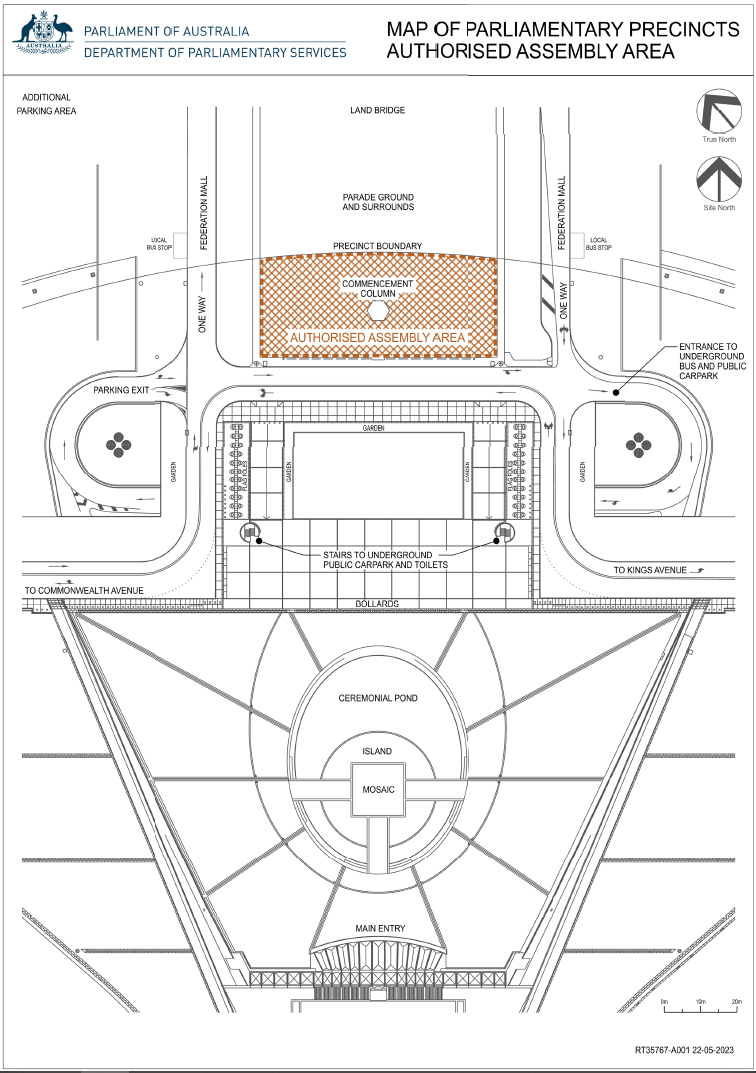 ORGANISATION NAMEREQUEST/EVENT NAMEEVENT DATE(S) RANGEEVENT TIME(S) RANGEREQUEST/EVENT CONTACT(S)NAME/TEL/EMAILLOCATION(S) REQUESTEDDESCRIPTION OF REQUEST/EVENTPURPOSE OF EVENTMATERIALS TO BE USEDBANNERS, PLACARDS, ETCEQUIPMENT TO BE USEDMARQUEES, AUDIO, BBQS, ETCNUMBER OF PEOPLE INVOLVED# ORGANISERS AND # VISITORSOTHER RELEVANT INFORMATION MEDIA ATTENDANCE, INVITED MP’S/SENATORSDO YOU HAVE AN EVENT LOG?IF YES, PLEASE ATTACHNO YES WILL PRIVATE SECURITY BE IN ATTENDANCE?IF YES, PLEASE PROVIDE DETAILSNO YES DEPARTMENTAL CONTACTSecurity Operations Support
Department of Parliamentary ServicesEmail: aaarequests@aph.gov.au
Telephone: 02 6277 5999OFFICE USE ONLYOFFICE USE ONLYAPPROVEDCONDITIONALLY APPROVED 
(see Special Conditions, Page 2)NOT APPROVEDOFFICE USE ONLYOFFICE USE ONLYDate of outcome APPROVED CONDITIONALLY APPROVED Special conditions: NOT APPROVEDOrganisation nameApplicant contact details
name/tele/emailEvent name if applicableRequest dates and start and finish timesDescription of request, including how footage and photography will be usedE.g. for personal use, publication, printLocations of filming or photographyNumber of people involved 
# organisers and # visitorsEquipment to be usedStandard conditions:Where the terms ‘film’ and ‘filming’ appear in this application, they include video recording and all other filming technologies, as well as all forms of photography including the use of digital technology.Do not film any areas of Parliament House that are not detailed in this form.Do not use footage or photography for any purpose that is not outlined in this form. Do not place any equipment, including tripods, on the:Marble Foyer mosaic pavement on the Forecourt.If you’re filming inside of Parliament House, you must enter the building through the Main Front Public Entrance. You must present all your filming equipment for security screening before you enter.Report to the Security Team Leader before you start filming by calling 02 6277 3299.Do not film any security areas or operations, including the screening processes at entrances. Do not film building entrances or restrict access to and from the building.Do not film members of the Australian Federal Police (AFP).Do not film any Members of Parliament, building staff or visitors unless you have their permission.Do not interfere with the operations of the Parliament or the people who work in the building.Standard conditions:Where the terms ‘film’ and ‘filming’ appear in this application, they include video recording and all other filming technologies, as well as all forms of photography including the use of digital technology.Do not film any areas of Parliament House that are not detailed in this form.Do not use footage or photography for any purpose that is not outlined in this form. Do not place any equipment, including tripods, on the:Marble Foyer mosaic pavement on the Forecourt.If you’re filming inside of Parliament House, you must enter the building through the Main Front Public Entrance. You must present all your filming equipment for security screening before you enter.Report to the Security Team Leader before you start filming by calling 02 6277 3299.Do not film any security areas or operations, including the screening processes at entrances. Do not film building entrances or restrict access to and from the building.Do not film members of the Australian Federal Police (AFP).Do not film any Members of Parliament, building staff or visitors unless you have their permission.Do not interfere with the operations of the Parliament or the people who work in the building.Standard conditions:Where the terms ‘film’ and ‘filming’ appear in this application, they include video recording and all other filming technologies, as well as all forms of photography including the use of digital technology.Do not film any areas of Parliament House that are not detailed in this form.Do not use footage or photography for any purpose that is not outlined in this form. Do not place any equipment, including tripods, on the:Marble Foyer mosaic pavement on the Forecourt.If you’re filming inside of Parliament House, you must enter the building through the Main Front Public Entrance. You must present all your filming equipment for security screening before you enter.Report to the Security Team Leader before you start filming by calling 02 6277 3299.Do not film any security areas or operations, including the screening processes at entrances. Do not film building entrances or restrict access to and from the building.Do not film members of the Australian Federal Police (AFP).Do not film any Members of Parliament, building staff or visitors unless you have their permission.Do not interfere with the operations of the Parliament or the people who work in the building.Departmental contactCommunications
Department of Parliamentary ServicesEmail: communication@aph.gov.au 
Telephone: 02 6277 2686